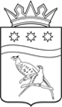 АДМИНИСТРАЦИЯ БЛАГОВЕЩЕНСКОГО МУНИЦИПАЛЬНОГО ОКРУГААМУРСКОЙ ОБЛАСТИП О С Т А Н О В Л Е Н И Е15.03.2023					                                                          № 523г. БлаговещенскОб утверждении административного регламента по предоставлению муниципальной услуги «Признание садового дома жилым домом и жилого дома садовым домом» В соответствии с Федеральным законом от 27.07.2010 № 210-ФЗ «Об организации предоставления государственных и муниципальных услуг», постановлением Правительства Российской Федерации от 16.05.2021 № 373 «О разработке и утверждении административных регламентов осуществления государственного контроля (надзора) и административных регламентов предоставления государственных услуг» администрация Благовещенского муниципального округапостановляет:Утвердить прилагаемый административный регламент по предоставлению муниципальной услуги «Признание садового дома жилым домом и жилого дома садовым домом».Разместить прилагаемый административный регламент по предоставлению муниципальной услуги «Признание садового дома жилым домом и жилого дома садовым домом» на официальном сайте Благовещенского муниципального округа, на сайте региональной информационной системы «Портал государственных и муниципальных услуг (функций) Амурской области», в государственной информационной системе «Единый портал государственных и муниципальных услуг Амурской области», и включить информацию о нем в реестр муниципальных услуг администрации Благовещенского муниципального округа.Настоящее постановление вступает в силу со дня его опубликования в печатном издании «Амурская земля и люди».Постановление администрации Благовещенского района Амурской области от 06.12.2022 № 1730 «Об утверждении административного регламента по предоставлению муниципальной услуги «Признание садового дома жилым домом и жилого дома садовым домом» на территории муниципального образования Благовещенский район, признать утратившим силу.Контроль за исполнением настоящего постановления возложить на исполняющего обязанности заместителя главы администрации Благовещенского муниципального округа          И.А. Волкову. Глава  Благовещенского муниципального округа		                                                   Д.В. Салтыков 